Förlorat bagage
Vänligen fyll i alla uppgifter!Datum:	Efternamn: 	Förnamn: 	Telefonnummer:	Hemmaadress: 	Postnummer:	Stad:	Email: 	Tillfällig adress:	Bor på tillfälliga adressen t.o.m: 	Flygsträckor du rest: 	Alla flygnummer och datum: 	Bagagekvitto-nummer: 	Antal incheckade väskor och vikt: 	Antal saknade väskor:	Färg, märke och material:	Lost Baggage
Please, fill in all details!Date: 	Surname: 	Name: 	Phone number with country code: 	Home address: 	Zip cpde:	 City:	Email: 	Citizenship: 	Temporary address and city: 	Living on the temporary address until: 	All flights routings: 	All flights number and date: 	Tag number of missing bags: 	Checked-in bags and weight: 	Number of missing bags: 	Colour, brand and material: 	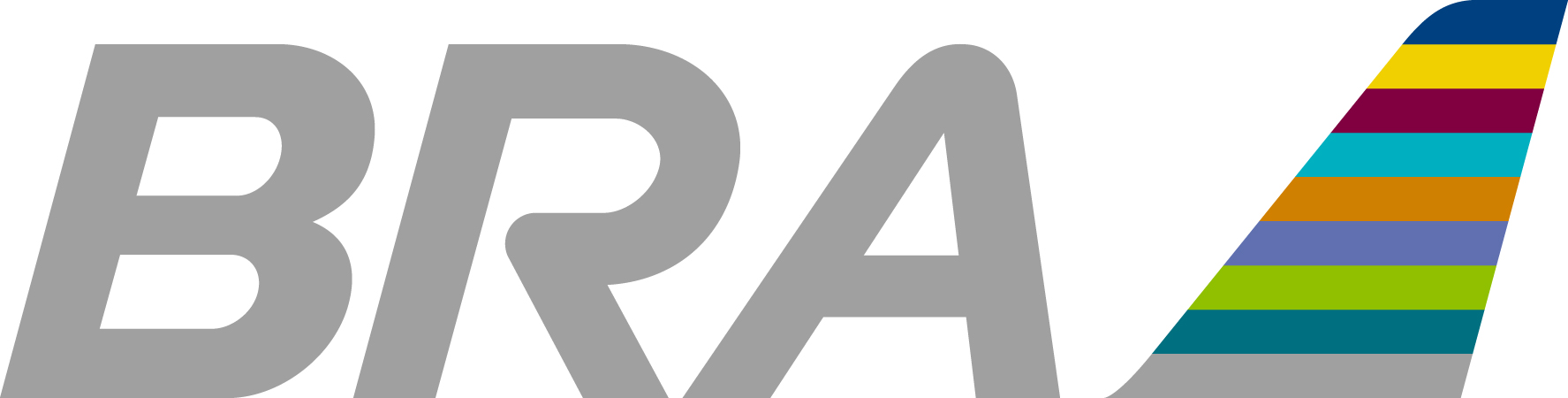 